Mappaszerkezet, fájlok létrehozásaHozd létre a következő mappaszerkezetet: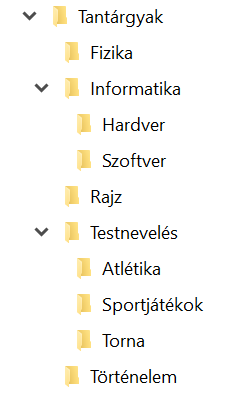 A Történelem mappába ments el egy képet az internetről! A kép az Aradi vértanúkat ábrázolja!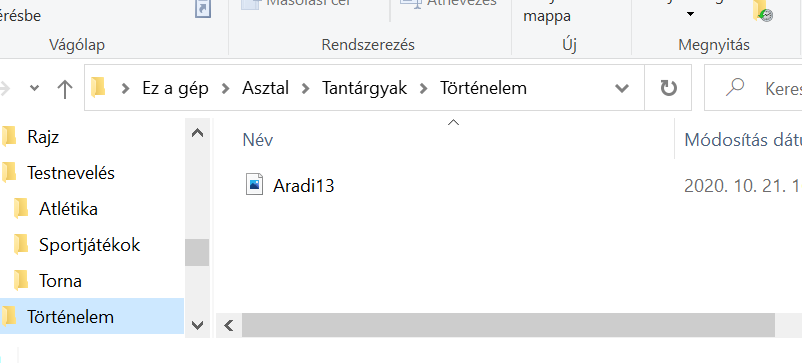 Az Atlétika mappában hozd létre a következő három fájlt! (Szöveges dokumentum, Microsoft Word-dokumentum, Bitkép)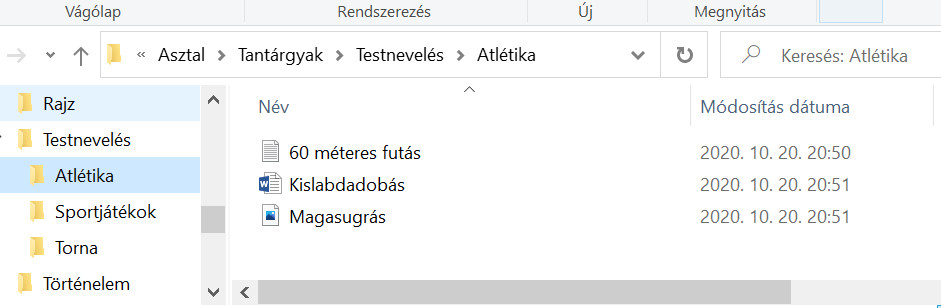 Az Atlétika mappában hozd létre a következő három fájlt! (Szöveges dokumentum, Microsoft Word-dokumentum, Bitkép)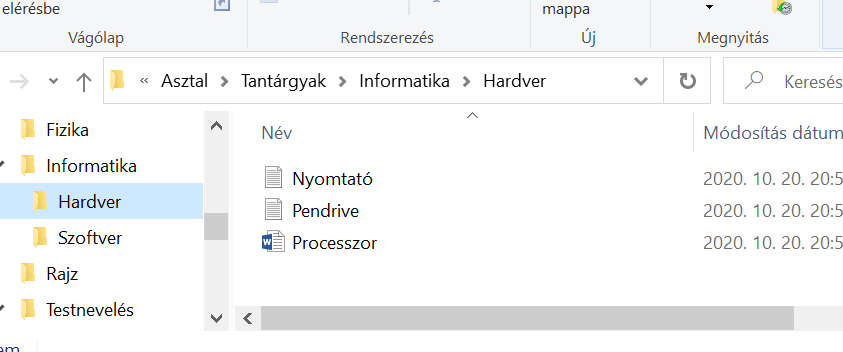 A mappaszerkezetet az asztalon hozd létre!Jó munkát hozzá!Attila bácsi